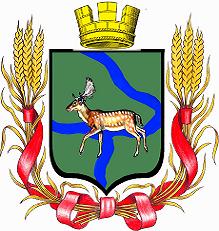 РОССИЙСКАЯ   ФЕДЕРАЦИЯДума  Еланского  городского  поселенияЕланского  муниципального  районаВолгоградской  области четвёртого созываРЕШЕНИЕ  № 14/2                                           19 ноября 2019 года    Об утверждении Порядка организации и проведенияпубличных слушаний в Еланском городском поселении Еланского муниципального района Волгоградской области     В соответствии с Федеральным законом от 06.10.2003 № 131-ФЗ "Об общих принципах организации местного самоуправления в Российской Федерации", статьями 12 и 17 Устава Еланского городского поселения Еланского муниципального района Волгоградской областирешил(а):1. Утвердить Порядок организации и проведения публичных слушаний в Еланском городском поселении Еланского муниципального района Волгоградской области согласно приложению.2. Признать утратившими силу решения № 72/11 от 26 июля 2016 года «О Положении «О публичных слушаньях в Еланском городском поселении»3. Контроль за исполнением решения возложить на комиссию по социальной политике, защите прав граждан.4. Настоящее решение вступает в силу со дня его официального обнародования.ПредседательДумы Еланского городского поселенияЕланского муниципальногорайона Волгоградской области				                  Е.В. РусяевГлава Еланского городского поселения Еланского муниципального районаВолгоградской области                                                                         Н.А. СавинУтвержденрешением Думы Еланского городского поселения Еланского муниципального района Волгоградской областичетвёртого созыва   от 19 ноября 2019 г. N 14/2Порядок организации и проведения публичных слушанийв Еланском городском поселении Еланского муниципального района Волгоградской области1. Общие положения    1.1. Настоящий Порядок организации и проведения публичных слушаний в Еланском городском поселении Еланского муниципального района Волгоградской области  (далее - Порядок) разработан в соответствии с Федеральным законом от 06.10.2003 № 131-ФЗ «Об общих принципах организации местного самоуправления в Российской Федерации», Уставом Еланского городского поселения Еланского муниципального района Волгоградской области.1.2. Порядок определяет процедуру организации и проведения публичных слушаний по вопросам местного значения в Еланском городском поселении Еланского муниципального района Волгоградской области  в соответствии с частями 1, 3, 4 статьи 28 Федерального закона от 06.10.2003 № 131-ФЗ «Об общих принципах организации местного самоуправления в Российской Федерации». Действие настоящего Порядка не распространяется на общественные отношения, связанные с организацией и проведением публичных слушаний в соответствии с законодательством о градостроительной деятельности, в том числе по проектам правил благоустройства территории, внесения изменений в правила благоустройства территории.1.3. Публичные слушания проводятся по инициативе:- населения Еланского городского поселения Еланского муниципального района Волгоградской области (далее – население, жители);- Думы Еланского городского поселения Еланского муниципального района Волгоградской области (далее – Думы Еланского городского поселения);- главы Еланского городского поселения (далее – глава);1.4. На публичные слушания должны выноситься:- проект Устава Еланского городского поселения Еланского муниципального района Волгоградской области (далее - Устав), а также проект муниципального нормативного правового акта о внесении изменений и дополнений в данный Устав, кроме случаев, когда в Устав вносятся изменения в форме точного воспроизведения положений Конституции Российской Федерации, федеральных законов, Устава Волгоградской области или законов Волгоградской области в целях приведения данного Устава в соответствие с этими нормативными правовыми актами; - проект бюджета Еланского городского поселения и отчет о его исполнении;- проект стратегии социально-экономического развития Еланского городского поселения;- вопросы о преобразовании Еланского городского поселения, за исключением случаев, если в соответствии со статьей 13 Федерального закона от 06.10.2003 № 131-ФЗ «Об общих принципах организации местного самоуправления в Российской Федерации» для преобразования Еланского городского поселения требуется получение согласия населения Еланского городского поселения, выраженного путем голосования либо на сходах граждан.1.5. На публичные слушания не могут быть вынесены вопросы, противоречащие Конституции Российской Федерации, общепризнанным нормам и принципам международного права, федеральному законодательству и законодательству Волгоградской области, а также не относящиеся к вопросам местного значения Еланского городского поселения. 1.6. Срок проведения публичных слушаний со дня  обнародования правового акта о назначении публичных слушаний до дня обнародования результатов публичных слушаний не может быть менее 15  и более 30.1.7. Материально-техническое и информационное обеспечение, связанное с организацией и проведением публичных слушаний, осуществляется за счет средств бюджета Еланского городского поселения Еланского муниципального района Волгоградской области.2. Назначение публичных слушаний2.1. Организатором публичных слушаний является Администрация Еланского городского поселения (далее – организатор).2.2. Организационно-техническое и информационное обеспечение проведения публичных слушаний осуществляет организатор публичных слушаний.2.3. Порядок выдвижения населением инициативы о проведении публичных слушаний.2.3.1. Инициатива населения Еланского городского поселения Еланского муниципального района Волгоградской области о проведении публичных слушаний реализуется группой граждан в количестве 50  жителей Еланского городского поселения Еланского муниципального района Волгоградской области, достигших 18-летнего возраста и постоянно проживающих на территории Еланского городского поселения (далее - инициативная группа).2.3.2. Для рассмотрения вопроса о назначении публичных слушаний инициативной  группой  в Еланского городского поселения направляется заявление о проведении публичных слушаний с указанием наименования проекта муниципального правового акта, выносимого на публичные слушания, или вопроса публичных слушаний (далее – заявление). Указанное заявление должно содержать предложения инициативной группы по проекту муниципального правового акта или вопросу публичных слушаний, выносимых на публичные слушания. Заявление подписывается каждым участником инициативной группы с указанием перед подписью фамилии, имени, отчества (при наличии), места жительства, даты рождения, серии и номера паспорта. Представителем инициативной группы, ответственным за взаимодействие с Еланским городским поселением  (далее – контактное лицо), указывается и иная контактная информация, в том числе номер телефона, адрес электронной почты.2.3.3. Заявление инициативной группы подлежит рассмотрению на очередном заседании Думы Еланского городского поселения в соответствии с регламентом Думы Еланского городского поселения. По результатам рассмотрения заявления в срок не позднее 30 дней  Думой Еланского городского поселения принимается мотивированное решение о назначении публичных слушаний либо об отказе в их назначении.2.3.4. Основаниями для отказа в назначении публичных слушаний являются:- несоблюдение требований, установленных подпунктами 2.3.1 - 2.3.2 настоящего Порядка;- несоответствие вопросов, указанных в заявлении о проведении публичных слушаний, требованиям, определенным в пунктах 1.4, 1.5 настоящего Порядка. 2.3.5. В случае принятия Думой Еланского городского поселения решения об отказе в назначении публичных слушаний указанное решение направляется контактному лицу не позднее 10 дней со дня его принятия. В решении должны быть указаны основания для отказа в назначении публичных слушаний.Инициативная группа вправе обратиться в Думу Еланского городского поселения с инициативой о проведении публичных слушаний после устранения причин, послуживших основанием для отказа в назначении публичных слушаний.2.3.6. В случае принятия решения о назначении публичных слушаний проект муниципального правового акта, выносимого на публичные слушания, при необходимости разрабатывается, а в случае представления проекта инициативной группой дорабатывается органом местного самоуправления Еланского городского поселения, к полномочиям которого относится принятие соответствующего правового акта, с учетом требований действующего законодательства в течение 30 дней со дня принятия решения о назначении публичных слушаний.  2.4. Порядок выдвижения инициативы о проведении публичных слушаний Думой Еланского городского поселения. 2.4.1. Предложение о проведении публичных слушаний по инициативе Думы Еланского городского поселения вправе внести (представить) депутат (группа депутатов) Думы Еланского городского поселения.2.4.2. Предложение о проведении публичных слушаний оформляется в  виде обращения. Депутатом (группой депутатов) может быть разработан проект подлежащего рассмотрению на публичных слушаниях муниципального правового акта органа местного самоуправления Еланского городского поселения, к полномочиям которого относится его принятие (далее – уполномоченный орган).  2.4.3. Обращение и проект муниципального правового акта, в случае его разработки, подлежат рассмотрению на очередном заседании Думы Еланского городского поселения в соответствии с регламентом Думы Еланского городского поселения. По результатам обсуждения обращения депутата (группы депутатов) Думы Еланского городского поселения принимается мотивированное решение об одобрении подготовленного проекта муниципального правового акта и назначении публичных слушаний (в случае отсутствия разработанного проекта муниципального правового акта - о назначении публичных слушаний) либо при наличии оснований, изложенных в абзаце третьем подпункта 2.3.4 настоящего Порядка, об отказе в назначении публичных слушаний (в этом случае проект муниципального правового акта не рассматривается). Депутат (группа депутатов) вправе повторно обратиться в Думу Еланского городского поселения с инициативой о проведении публичных слушаний после устранения причин, послуживших основанием для отказа в их назначении.2.5. Инициатива главы о проведении публичных слушаний оформляется постановлением главы о назначении публичных слушаний.2.6. Решение Думы Еланского городского поселения (постановление главы) о назначении публичных слушаний должно приниматься не позднее 30 дней до даты проведения публичных слушаний.2.7. Решение Думы Еланского городского поселения (постановление главы) о назначении публичных слушаний должно содержать:сведения об инициаторах проведения публичных слушаний, указанных в пункте 1.3 настоящего Порядка;наименование проекта муниципального правового акта, выносимого на публичные слушания или вопроса публичных слушаний;сведения об организаторе публичных слушаний;адреса мест размещения текста проекта нормативного правового акта, подлежащего обсуждению, в том числе в информационно-телекоммуникационной сети «Интернет» и иных информационных материалов к нему;информацию о порядке, сроке и форме внесения участниками публичных слушаний рекомендаций по проекту муниципального правового акта, выносимому на публичные слушания или обсуждаемому вопросу;дата, время, место проведения публичных слушаний;порядок учета предложений, замечаний и (или) рекомендаций по проекту муниципального правового акта, выносимого на публичные слушания, или по обсуждаемому вопросу;порядок участия граждан в обсуждении проекта муниципального правового акта, выносимого на публичные слушания или вопроса публичных слушаний.В случае вынесения на публичные слушания проекта муниципального правового акта он подлежит размещению в местах, указанных в решении о назначении публичных слушаний, в качестве приложения к данному решению не позднее 10 дней со дня принятия названного решения.Приложением к решению Думы Еланского городского поселения (постановлению главы) о назначении публичных слушаний, при необходимости, являются информационно-аналитические материалы по вопросу, выносимому на публичные слушания.3. Подготовка и проведение публичных слушаний 3.1. В целях оповещения жителей о проведении публичных слушаний решение Думы Еланского городского поселения (постановление главы) о назначении публичных слушаний подлежит официальному обнародованию в порядке, установленном для официального обнародования муниципальных правовых актов, иной официальной информации не позднее 3 дней до даты проведения публичных слушаний.Организатор публичных слушаний может использовать и другие формы оповещения населения о проведении публичных слушаний.3.2. Организатор публичных слушаний: оповещает население о проведении публичных слушаний в порядке, установленном пунктом 3.1 настоящего Порядка;проводит анализ материалов, представленных инициаторами и участниками публичных слушаний, а также разработчиками проекта муниципального правового акта, выносимого на публичные слушания; определяет перечень должностных лиц, специалистов, организаций и других представителей общественности, приглашаемых к участию в публичных слушаниях в качестве экспертов, оповещает их о проведении публичных слушаний; назначает секретаря публичных слушаний для ведения и составления протокола;определяет докладчиков (содокладчиков);устанавливает порядок выступлений на публичных слушаниях; официально обнародует и размещает результаты публичных слушаний, включая мотивированное обоснование принятых решений; принимает необходимые меры для обеспечения охраны общественного порядка при проведении публичных слушаний.  3.3. Публичные слушания проводятся с 14.00 часов и до 15.00 часов.3.4. Участниками публичных слушаний являются:- жители, достигшие ко дню проведения публичных слушаний                  18-летнего возраста и постоянно проживающие на территории Еланского городского поселения;- депутаты Думы Еланского городского поселения;- глава.3.5. Перед открытием публичных слушаний по месту их проведения организатором публичных слушаний проводится регистрация участников публичных слушаний. Регистрация участников публичных слушаний проводится с указанием фамилии, имени, отчества (при наличии), даты рождения, адреса места жительства (регистрации) (на основании паспорта или иных документов, удостоверяющих личность). 3.6. Публичные слушания ведет председательствующий, которого назначает организатор публичных слушаний (далее – председательствующий).Публичные слушания начинаются в указанное в правовом акте о назначении публичных слушаний время с выступления председательствующего.Председательствующий представляет участникам публичных слушаний информацию о проекте муниципального правового акта или вопросе (далее – проект), подлежащем рассмотрению на публичных слушаниях, его инициаторах и разработчиках, организаторе публичных слушаний, в том числе, председательствующем и секретаре, регламенте проведения публичных слушаний (порядок и допустимая продолжительность выступлений, вопросов выступающим и их ответов, прений).3.7. Председательствующий поддерживает порядок при проведении публичных слушаний, при необходимости объявляет перерыв.В ходе публичных слушаний председательствующий предоставляет слово инициаторам публичных слушаний и разработчикам проекта, рассматриваемого на публичных слушаниях, для доклада, а также иным участникам публичных слушаний для выступления и обращения с вопросами к выступающим.3.8. После выступлений инициаторов публичных слушаний и (или) разработчиков проекта, других лиц участникам публичных слушаний предоставляется возможность обратиться с вопросами к выступающим.По окончании выступлений участники публичных слушаний могут высказать свою позицию в прениях.По истечении времени, отведенного председательствующим для выступлений в прениях, участники публичных слушаний, которым не было предоставлено слово, вправе представить свои рекомендации в письменном виде. 3.9. Во время проведения публичных слушаний секретарем ведется протокол, в который заносятся все предложения, замечания, рекомендации к рассматриваемому проекту, поступившие от участников публичных слушаний, должностных лиц, специалистов, организаций и других представителей общественности, приглашаемых к участию в публичных слушаниях в качестве экспертов, в устном и письменном виде, а также принятые по итогам проведения публичных слушаний решения.4. Подготовка и оформление протокола публичных слушаний4.1. Протокол публичных слушаний (далее – протокол) подготавливается в окончательном виде и оформляется организатором публичных слушаний не позднее 5 дней после окончания публичных слушаний.4.2. В протоколе указываются:дата проведения публичных слушаний;дата оформления протокола;информация об организаторе публичных слушаний;реквизиты правового акта о назначении публичных слушаний, дата и источник его опубликования либо дата и места его обнародования;д) сведения о количестве участников публичных слушаний;е) краткое содержание выступлений участников публичных слушаний,  а также содержание поступивших вопросов и ответов на них;ж) все предложения, замечания, рекомендации участников публичных слушаний, а также должностных лиц, специалистов, организаций и других представителей общественности, приглашаемых к участию в публичных слушаниях в качестве экспертов;з) результаты публичных слушаний, включая мотивированное обоснование принятых решений.К протоколу прилагается перечень участников публичных слушаний.Форма протокола приведена в приложении № 1 к настоящему Порядку.4.3. Участники публичных слушаний, внесшие предложения, замечания, рекомендации, касающиеся проекта, рассмотренного на публичных слушаниях, имеют право получить выписку из протокола, содержащую внесенные этими участниками предложения, замечания, рекомендации (далее – выписка).Выписка подготавливается, оформляется и выдается (направляется) такому участнику публичных слушаний в течение 5 дней с момента поступления организатору публичных слушаний соответствующего запроса.5. Результаты публичных слушаний5.1. Протокол, содержащий результаты публичных слушаний, включая мотивированное обоснование принятых решений, подлежит обнародованию в порядке, установленном для официального обнародования муниципальных правовых актов, иной официальной информации, и размещается на официальном сайте Еланского городского поселения в информационно-телекоммуникационной сети "Интернет" (далее – официальный сайт).5.2. Организатор публичных слушаний направляет протокол публичных слушаний, содержащий рекомендации участников публичных слушаний, в орган местного самоуправления Еланского городского поселения, уполномоченный на принятие решения по проекту, рассмотренному на публичных слушаниях.5.3. Уполномоченный орган местного самоуправления в срок не позднее 30 дней рассматривает рекомендации участников публичных слушаний по проекту и принимает в случаях, установленных законодательством, соответствующий муниципальный нормативный правовой акт. 5.4. Уполномоченный орган местного самоуправления информирует население в порядке, установленном для официального обнародования муниципальных правовых актов, иной информации, о том, какие рекомендации были им использованы в ходе доработки проекта, а какие не были учтены с указанием причины.6. Особенности проведения публичных слушаний по проекту Устава, а также проекту муниципального нормативного правового акта о внесении изменений и дополнений в Устав, а также проекту бюджета Еланского городского поселения и отчету о его исполнении6.1. Проект устава Еланского городского поселения, проект муниципального правового акта о внесении изменений и дополнений в Устав, подлежащий рассмотрению на публичных слушаниях, не позднее чем за 30 дней до дня рассмотрения вопроса о его принятии должен быть официально обнародован вместе с порядком учета предложений по проекту указанного муниципального правового акта, а также порядком участия граждан в его обсуждении. 6.2. Публичные слушания по проекту бюджета Еланского городского поселения на очередной финансовый год, отчету о его исполнении проводятся ежегодно с учетом срока их рассмотрения Думой Еланского городского поселения, устанавливаемого правовым актом о бюджетном процессе в Еланском городском поселении.Проект бюджета Еланского городского поселения на очередной финансовый год, отчет о его исполнении подлежат обнародованию в порядке, установленном для официального обнародования муниципальных правовых актов, иной официальной информации, и размещаются на официальном сайте, не позднее чем за 10 дней до даты проведения публичных слушаний.              Приложение 1                                                                              к Положению об организации и проведении                                                                                           публичных слушаний на территории                                                                                                 Еланского городского поселения Еланского муниципального района                                                                              Волгоградской областиПРОТОКОЛпроведения публичных слушаний по вопросу___________________________________________________________от «___»_____________20__гПРИСУТСТВОВАЛИ:  _______ человек.ПОВЕСТКА ДНЯ: 1.________________________________________________________СЛУШАЛИ: ________________________________________________ВЫСТУПИЛИ: 1. _______________________________2._____________________________________________ПОСТУПИЛИ ПРЕДЛОЖЕНИЯ И ЗАМЕЧАНИЯ:____________________________________________________________РЕШИЛИ:1.____________________________________________________________2.____________________________________________________________ПРОГОЛОСОВАЛИ:«за»-   ____ человек.«против»- ____ человек.«воздержались»- ____ человек.Председатель заседания:      _________        __________________                                                                                                                           Подпись                           Ф.И.О.Секретарь заседания:           _________         __________________                                                                                   Подпись                           Ф.И.О.   